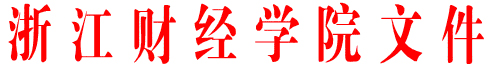 浙财院〔2006〕231号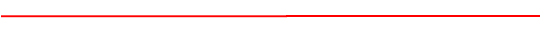 关于印发《浙江财经学院本科实验教学质量评价试行办法》的通知各二级学院（部）、处室：《浙江财经学院本科实验教学质量评价试行办法》现予印发，请遵照执行。特此通知。附件：浙江财经学院本科实验教学质量评价试行办法二○○六年十一月四日浙江财经学院本科实验教学质量评价试行办法第一条 为了深化我校本科教学改革，加强和完善我校实验教学质量评价制度，进一步提高实验教学质量，特制定本办法。第二条 本办法由学生对任课的实验教师进行实验教学评价，以及评价专家组对某门实验课程教学质量综合评价两部分组成。第三条 学生使用“实验教学质量评价表”（表1），在每学期课程结束前对不低于6课时任课的实验教师的实验教学质量进行网上评价（与课堂教学质量评价同时进行）。评价结果作为课堂教学质量评价的一部分。第四条 评价专家组使用“浙江财经学院实验教学质量综合评价表”（表2），在每学期课程结束后抽取一定数量（5—10%）的实验课程，对任课的实验指导教师的实验教学质量进行评价。第五条 评价专家组及评价过程由教务处负责组织。第六条 评价专家组应对各门实验课程相关材料认真评阅，并形成该门实验课程质量评语，评语中应指出存在的问题及改进意见。第七条 评价结束后，评价专家组以书面形式上报每门实验课程的“浙江财经学院实验教学质量综合评价表”、质量评语到教务处实践教学办公室。第八条 教务处将通过适当的形式及时对评价专家组的评价意见反馈到二级学院，各二级学院应认真讨论评价意见，积极采取措施，进一步改进实验教学工作质量。第九条 课程实训教学质量评价参照该标准执行。第十条 本办法自公布之日起执行，由教务处负责解释。表1：实验教学质量评价表表2：浙江财经学院实验教学质量综合评价表学院名称学院名称专业班级实验课程名称实验课程名称实验指导教师实验指导教师实验地点项目满 分 评 价 标 准满 分 评 价 标 准满 分 评 价 标 准满 分 评 价 标 准满 分 评 价 标 准分值分值分值评价得分1实验大纲和实验指导书齐备，实验要求明确实验大纲和实验指导书齐备，实验要求明确实验大纲和实验指导书齐备，实验要求明确实验大纲和实验指导书齐备，实验要求明确实验大纲和实验指导书齐备，实验要求明确1515152实验内容与理论课程联系紧密，内容充实，时间分配合理实验内容与理论课程联系紧密，内容充实，时间分配合理实验内容与理论课程联系紧密，内容充实，时间分配合理实验内容与理论课程联系紧密，内容充实，时间分配合理实验内容与理论课程联系紧密，内容充实，时间分配合理1010103实验讲解清楚，示范操作规范，实验内容、技术掌握熟练实验讲解清楚，示范操作规范，实验内容、技术掌握熟练实验讲解清楚，示范操作规范，实验内容、技术掌握熟练实验讲解清楚，示范操作规范，实验内容、技术掌握熟练实验讲解清楚，示范操作规范，实验内容、技术掌握熟练2020204实验指导认真负责，回答问题耐心细致，注重启发式教学实验指导认真负责，回答问题耐心细致，注重启发式教学实验指导认真负责，回答问题耐心细致，注重启发式教学实验指导认真负责，回答问题耐心细致，注重启发式教学实验指导认真负责，回答问题耐心细致，注重启发式教学2020205实验报告批改认真、仔细，反馈及时，考核公正、合理实验报告批改认真、仔细，反馈及时，考核公正、合理实验报告批改认真、仔细，反馈及时，考核公正、合理实验报告批改认真、仔细，反馈及时，考核公正、合理实验报告批改认真、仔细，反馈及时，考核公正、合理2020206重视实践能力和创新精神的培养，实验教学效果良好重视实践能力和创新精神的培养，实验教学效果良好重视实践能力和创新精神的培养，实验教学效果良好重视实践能力和创新精神的培养，实验教学效果良好重视实践能力和创新精神的培养，实验教学效果良好151515总   分总   分总   分总   分总   分总   分总   分您对本实验课教学的意见和建议您对本实验课教学的意见和建议您对本实验课教学的意见和建议您对本实验课教学的意见和建议您对本实验课教学的意见和建议您对本实验课教学的意见和建议您对本实验课教学的意见和建议您对本实验课教学的意见和建议您对本实验课教学的意见和建议您对本实验课教学的意见和建议学院名称学院名称专业班级班级实验课程名称实验课程名称实验时数实验指导教师实验指导教师姓  名姓  名职  称指标观测点观测点A级评价标准A级评价标准A级评价标准A级评价标准A级评价标准A级评价标准分值分值得分实验教学文件（15）实验教学大纲实验教学大纲有符合教学计划要求的实验教学大纲，内容完整，实验项目设置优化合理，要求明确，学时分配合理有符合教学计划要求的实验教学大纲，内容完整，实验项目设置优化合理，要求明确，学时分配合理有符合教学计划要求的实验教学大纲，内容完整，实验项目设置优化合理，要求明确，学时分配合理有符合教学计划要求的实验教学大纲，内容完整，实验项目设置优化合理，要求明确，学时分配合理有符合教学计划要求的实验教学大纲，内容完整，实验项目设置优化合理，要求明确，学时分配合理有符合教学计划要求的实验教学大纲，内容完整，实验项目设置优化合理，要求明确，学时分配合理55实验教学文件（15）实验指导书(或实验讲义)实验指导书(或实验讲义)采用符合实验教学大纲要求的实验指导书或有特色的自编实验讲义采用符合实验教学大纲要求的实验指导书或有特色的自编实验讲义采用符合实验教学大纲要求的实验指导书或有特色的自编实验讲义采用符合实验教学大纲要求的实验指导书或有特色的自编实验讲义采用符合实验教学大纲要求的实验指导书或有特色的自编实验讲义采用符合实验教学大纲要求的实验指导书或有特色的自编实验讲义66实验教学文件（15）实验考核办法实验报告格式实验考核办法实验报告格式有规范的实验考核办法，有标准的实验报告格式有规范的实验考核办法，有标准的实验报告格式有规范的实验考核办法，有标准的实验报告格式有规范的实验考核办法，有标准的实验报告格式有规范的实验考核办法，有标准的实验报告格式有规范的实验考核办法，有标准的实验报告格式44实验过程（35）实验教学准备实验教学准备有完备的授课讲稿；实验试讲、试做记录齐全；项目调整符合要求、规范；学生预习报告认真有完备的授课讲稿；实验试讲、试做记录齐全；项目调整符合要求、规范；学生预习报告认真有完备的授课讲稿；实验试讲、试做记录齐全；项目调整符合要求、规范；学生预习报告认真有完备的授课讲稿；实验试讲、试做记录齐全；项目调整符合要求、规范；学生预习报告认真有完备的授课讲稿；实验试讲、试做记录齐全；项目调整符合要求、规范；学生预习报告认真有完备的授课讲稿；实验试讲、试做记录齐全；项目调整符合要求、规范；学生预习报告认真55实验过程（35）实验内容设计实验内容设计实验内容与课程结合紧密，实验内容设计科学，进度安排合理实验内容与课程结合紧密，实验内容设计科学，进度安排合理实验内容与课程结合紧密，实验内容设计科学，进度安排合理实验内容与课程结合紧密，实验内容设计科学，进度安排合理实验内容与课程结合紧密，实验内容设计科学，进度安排合理实验内容与课程结合紧密，实验内容设计科学，进度安排合理55实验过程（35）实验开出率实验开出率实验项目严格按教学大纲中规定开出，实验开出率达到100%实验项目严格按教学大纲中规定开出，实验开出率达到100%实验项目严格按教学大纲中规定开出，实验开出率达到100%实验项目严格按教学大纲中规定开出，实验开出率达到100%实验项目严格按教学大纲中规定开出，实验开出率达到100%实验项目严格按教学大纲中规定开出，实验开出率达到100%55实验过程（35）综合性、设计性综合性、设计性综合性、设计性实验项目较强，能反映该课程主要内容的综合应用，学生完成效果好综合性、设计性实验项目较强，能反映该课程主要内容的综合应用，学生完成效果好综合性、设计性实验项目较强，能反映该课程主要内容的综合应用，学生完成效果好综合性、设计性实验项目较强，能反映该课程主要内容的综合应用，学生完成效果好综合性、设计性实验项目较强，能反映该课程主要内容的综合应用，学生完成效果好综合性、设计性实验项目较强，能反映该课程主要内容的综合应用，学生完成效果好1010实验过程（35）项目完成情况项目完成情况学生能够完成教师布置的所有实验项目学生能够完成教师布置的所有实验项目学生能够完成教师布置的所有实验项目学生能够完成教师布置的所有实验项目学生能够完成教师布置的所有实验项目学生能够完成教师布置的所有实验项目55实验过程（35）教学组织教学组织严格按课表开出实验，无私自调、停课现象，严格按教学要求组织实验教学严格按课表开出实验，无私自调、停课现象，严格按教学要求组织实验教学严格按课表开出实验，无私自调、停课现象，严格按教学要求组织实验教学严格按课表开出实验，无私自调、停课现象，严格按教学要求组织实验教学严格按课表开出实验，无私自调、停课现象，严格按教学要求组织实验教学严格按课表开出实验，无私自调、停课现象，严格按教学要求组织实验教学55实验资料(35)实验实记录实验实记录实验室实验记录填写规范、认真实验室实验记录填写规范、认真实验室实验记录填写规范、认真实验室实验记录填写规范、认真实验室实验记录填写规范、认真实验室实验记录填写规范、认真55实验资料(35)实验报告实验报告学生实验报告或实验成果材料质量高，格式规范、数据准确真实学生实验报告或实验成果材料质量高，格式规范、数据准确真实学生实验报告或实验成果材料质量高，格式规范、数据准确真实学生实验报告或实验成果材料质量高，格式规范、数据准确真实学生实验报告或实验成果材料质量高，格式规范、数据准确真实学生实验报告或实验成果材料质量高，格式规范、数据准确真实1515实验资料(35)教师评阅教师评阅实验报告或实验成果材料批改认真，反馈及时，评分客观合理实验报告或实验成果材料批改认真，反馈及时，评分客观合理实验报告或实验成果材料批改认真，反馈及时，评分客观合理实验报告或实验成果材料批改认真，反馈及时，评分客观合理实验报告或实验成果材料批改认真，反馈及时，评分客观合理实验报告或实验成果材料批改认真，反馈及时，评分客观合理55实验资料(35)实验教学档案实验教学档案实验安排表填写认真；平时实验成绩记载完整，评分公平公正；实验分析表内容充实，分析合理实验安排表填写认真；平时实验成绩记载完整，评分公平公正；实验分析表内容充实，分析合理实验安排表填写认真；平时实验成绩记载完整，评分公平公正；实验分析表内容充实，分析合理实验安排表填写认真；平时实验成绩记载完整，评分公平公正；实验分析表内容充实，分析合理实验安排表填写认真；平时实验成绩记载完整，评分公平公正；实验分析表内容充实，分析合理实验安排表填写认真；平时实验成绩记载完整，评分公平公正；实验分析表内容充实，分析合理55实验资料(35)资料归档资料归档实验归档资料完整、齐全实验归档资料完整、齐全实验归档资料完整、齐全实验归档资料完整、齐全实验归档资料完整、齐全实验归档资料完整、齐全55实验效果（15）实验教学新成果拓展实验教学新成果拓展能够结合实验内容，恰当地引进或介绍本学科的新成果、新发展，开阔学生视野，激发学生兴趣能够结合实验内容，恰当地引进或介绍本学科的新成果、新发展，开阔学生视野，激发学生兴趣能够结合实验内容，恰当地引进或介绍本学科的新成果、新发展，开阔学生视野，激发学生兴趣能够结合实验内容，恰当地引进或介绍本学科的新成果、新发展，开阔学生视野，激发学生兴趣能够结合实验内容，恰当地引进或介绍本学科的新成果、新发展，开阔学生视野，激发学生兴趣能够结合实验内容，恰当地引进或介绍本学科的新成果、新发展，开阔学生视野，激发学生兴趣55实验效果（15）实验教学效果实验教学效果实验教学效果良好，学生能全部掌握实验内容实验教学效果良好，学生能全部掌握实验内容实验教学效果良好，学生能全部掌握实验内容实验教学效果良好，学生能全部掌握实验内容实验教学效果良好，学生能全部掌握实验内容实验教学效果良好，学生能全部掌握实验内容55实验效果（15）学生能力提高学生能力提高重视对学生实践能力和创新精神的培养，学生的分析、解决问题及实验动手能力得到提高重视对学生实践能力和创新精神的培养，学生的分析、解决问题及实验动手能力得到提高重视对学生实践能力和创新精神的培养，学生的分析、解决问题及实验动手能力得到提高重视对学生实践能力和创新精神的培养，学生的分析、解决问题及实验动手能力得到提高重视对学生实践能力和创新精神的培养，学生的分析、解决问题及实验动手能力得到提高重视对学生实践能力和创新精神的培养，学生的分析、解决问题及实验动手能力得到提高55总   分总   分总   分